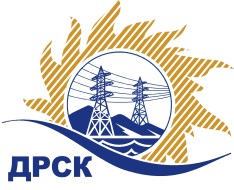 Акционерное Общество«Дальневосточная распределительная сетевая  компания»Протокол № 155/МЭ-ВПЗаседания закупочной комиссии по выбору победителя по открытому  запросу цен на право заключения договора: Лот №1  «СИЗ Крем» для нужд филиала АО «ДРСК» «Амурские электрические сети»(закупка 348 лот1 раздела 4.2 ГКПЗ 2018 г.)СПОСОБ И ПРЕДМЕТ ЗАКУПКИ: Открытый запрос цен: «СИЗ Крем» для нужд филиала АО «ДРСК» «Амурские электрические сети»Планируемая стоимость лота в ГКПЗ АО «ДРСК» составляет: 863 688,92 руб. без учета НДС.ПРИСУТСТВОВАЛИ: члены постоянно действующей Закупочной комиссии АО «ДРСК»  1-го уровня.ВОПРОСЫ, ВЫНОСИМЫЕ НА РАССМОТРЕНИЕ ЗАКУПОЧНОЙ КОМИССИИ: О  рассмотрении результатов оценки заявок Участников.О признании заявок соответствующими условиям Документации о закупкеОб итоговой ранжировке заявокО выборе победителя открытого запроса цен.РЕШИЛИ: ВОПРОС 1 «О рассмотрении результатов оценки заявок Участников»Признать объем полученной информации достаточным для принятия решения.Принять цены, полученные на процедуре вскрытия конвертов с заявками участников.ВОПРОС 2  «О признании заявок соответствующими условиям Документации о закупке» Признать заявки ООО "ВиП Консалтинг", ООО «Сп. Стандарт», ООО «Торговая Компания» МАХИМ», ООО «ТД Алгоритм Безопасности», ООО "ПЕНТАПАВ", ООО «Униторг-ДВ» , ООО "ИНСТРУМЕНТ-ТРЕЙД"  соответствующими условиям Документации о закупке и принять их к дальнейшему рассмотрению.ВОПРОС 3  «Об итоговой ранжировке заявок»Утвердить итоговую ранжировку заявок:ВОПРОС 4 «О выборе победителя открытого запроса цен»  Признать победителем открытого запроса цен: СИЗ Крем» для нужд филиала АО «ДРСК» «Амурские электрические сети» (лот №1)  участника, занявшего первое место в итоговой ранжировке по степени предпочтительности для заказчика ООО "ПЕНТАПАВ" ( 119048,г. Москва, Комсомольский пр-кт, д.40/13, строение 1) на условиях:  Цена: 251 827,60 руб. (цена без НДС: 213 413,22 руб.). Условия оплаты: в течение 30 (тридцати) календарных дней с  момента подписания товарной накладной (ТОРГ 12) на основании счета, выставленного поставщиком. Срок завершения поставки: до 15.03.2018г. Гарантийный срок: 36 месяцев со дня изготовления продукции.Исп. Терёшкина Г.М.397-260Благовещенск ЕИС № 31705788014	«  02 » февраля 2018Порядковый номер заявкиНаименование участникаЗаявка без НДС1ООО "ВиП Консалтинг" 235 102.872ООО «Сп. Стандарт» 301 751.003ООО «Торговая Компания» МАХИМ» 252 661.114ООО «ТД Алгоритм Безопасности» 516 406.445ООО "ИНСТРУМЕНТ-ТРЕЙД" 296 933.526ООО «Униторг-ДВ» 414 661.007ООО "ПЕНТАПАВ" 213 413.22Место в итоговой ранжировкеНаименование Участника закупкиСтрана происхожденияЦена заявки на участие в закупке, руб. без учета НДСПредоставление приоритета: -15% (в соответствии с ПП 925)1 местоООО "ПЕНТАПАВ"РФ213 413.22нет2 местоООО "ВиП Консалтинг"РФ235 102.87нет3 местоООО «Торговая Компания» МАХИМ»РФ252 661.11нет4 местоООО "ИНСТРУМЕНТ-ТРЕЙД"РФ296 933.52нет5 местоООО «Сп. Стандарт»РФ301 751.00нет6 местоООО «Униторг-ДВ»РФ414 661.00нет7 местоООО «ТД Алгоритм Безопасности»РФ516 406.44нетСекретарь Закупочной комиссии: Елисеева М.Г.   _____________________________